白幡上町自治会　入会届令和　　年　　月　　日居住する白幡上町自治会に入会を希望します。ご住所神奈川区白幡上町　　　　　　　　　　　　　　　　　世帯主のお名前	ふりがな　　　　　　　　　　　　　　　　　　　　　　　　　　　世帯人数　　大人　　　名　子ども　　　　名ご連絡先	電話・携帯　　　　　　　　　　　　　　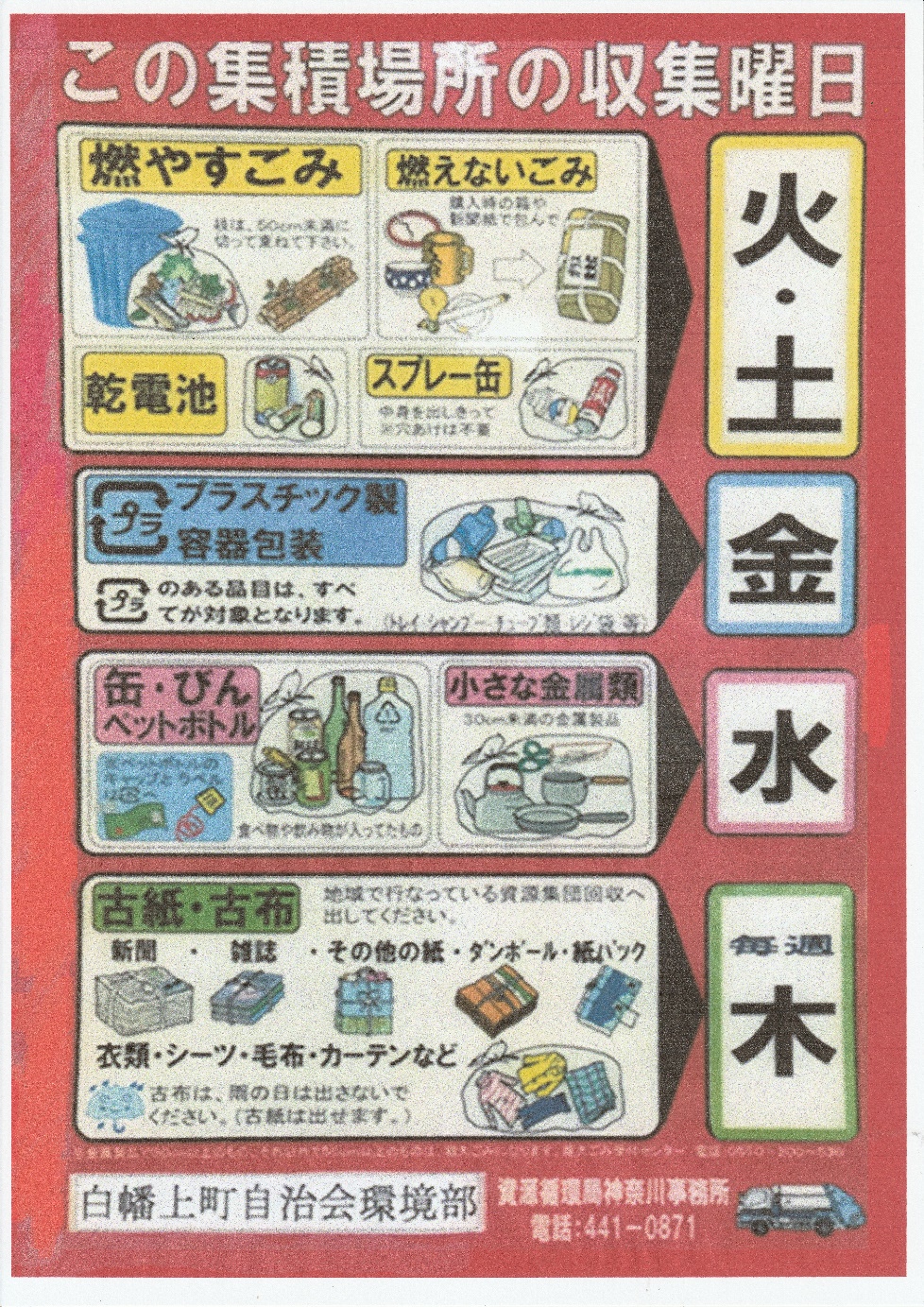 基本的に、当日の朝８時までにお出しください。綺麗な町づくりにご協力お願いします。